In the High Court of JusticeFamily Division			Case No: [Case number][The Children Act 1989] /[The Senior Courts Act 1981] /[Council Regulation (EC) No. 2201/2003] /[The 1996 Hague Convention on Jurisdiction, Applicable Law, Recognition and Enforcement and Co-operation in Respect of Parental Responsibility and Measures for the Protection of Children](delete or adapt as appropriate)The child[ren][Name of child]	[Girl] / [Boy]	[dob dd/mm/yy][Name of child]	[Girl] / [Boy]	[dob dd/mm/yy]After hearing [name the advocate(s) who appeared]After consideration of the documents lodged by the applicant and the respondentAfter reading the statements and hearing the witnesses specified in paragraph [para number] of the Recitals belowORDER MADE BY [NAME OF JUDGE] ON [DATE] SITTING IN [OPEN COURT] / [PRIVATE]The partiesThe applicant is [applicant name] (represented by [applicant firm name])The respondent is [respondent name] (represented by [respondent firm name])(Specify any additional respondents)(Specify if any adult party acts by a litigation friend)(Specify if the children or any of them act by a children’s guardian)Unless otherwise stated, a reference in this order to ‘the respondent’ means all of the respondents.RecitalsThe judge read the following documents:[insert]The judge heard the following oral evidence[insert]A request has been made pursuant to [Article 15 of BIIR] / [Article 8 of the 1996 Hague Convention] by an order dated [date] made by [judge and court in requesting Member State] / [judge and court in State] for the transfer of proceedings in respect of the child[ren] to the courts of England and Wales. This request has been communicated directly by the [country and name of] court to the High Court of England and Wales.This court is satisfied that: the transfer of proceedings pursuant to [Article 15 of BIIR] / [Article 8 of the 1996 Hague Convention] has been accepted as final by the High Court of England and Wales;the transfer of the child[ren] into a foster placement in England and Wales has been authorised pursuant to the order of [order of other Member State] and with the consent of the Central Authority for England and Wales pursuant to Article 56 of BIIR;the child[ren] [is] / [are] at today’s date physically present in England and Wales and are placed in foster care in the area of the [name of local authority]; orders pursuant to the provisions of [BIIR] / [the 1996 Hague Convention] for the registration and recognition and enforcement of the order [order of other Member State or State] have been made by [name of judge] at the Family Court sitting in Central London dated [date];the [name of local authority] accepts that with regard to the public law provisions of the Children Act 1989 it is the designated local authority with responsibility for the child[ren]; andThe [name of local authority] intends to make interim applications in public law care proceedings in respect of the child[ren].A separate order has been made today in care proceedings commenced by [name of local authority].IT IS ORDERED THATThe proceedings before the [court in requesting Member State] with regard to the child[ren], are hereby transferred to the jurisdiction of the Family Court of England and Wales.Any orders placing the child[ren] in the interim care of the [local authority of other Member State] shall cease to have effect and are discharged. (delete if local authority of other Member State is not a party to these proceedings)[The [local authority of other Member State] shall cease to have parental responsibility in respect of the child[ren].]The [local authority of other Member State] is given permission to withdraw from, and (with its consent) is discharged as a party to, proceedings in England and Wales relating to the child[ren].[Insert provision as to costs]Dated [date]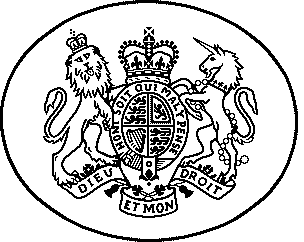 